杭州师范大学仓前校区交通指南（2019年）一、学校地址杭州师范大学仓前校区：杭州市余杭区余杭塘路2318号二、从杭州各火车站、汽车站乘公交地铁到杭师大仓前校区的路线1、城站火车站（杭州站）：用时约50分钟 步行约675米 共15站城站 地铁站乘坐地铁1号线（开往下沙江滨方向）——到凤起路下车——站内换乘（不用出地铁）地铁2号线（开往良渚方向）——到三坝下车——站内换乘（不用出地铁）地铁5号线（开往良睦路方向）——到杭师大仓前下车——出站2、火车东站（杭州东站）：用时约60分钟 步行约486米 共21站火车东站 地铁口（D口）乘坐地铁4号线（开往浦沿方向）——到钱江路下车——站内换乘（不用出地铁）地铁2号线（开往良渚方向）——到三坝下车——站内换乘（不用出地铁）地铁5号线（开往良睦路方向）——到杭师大仓前下车——出站3、九堡客运中心（杭州汽车客运中心站）：用时约1小时13分钟 步行约1000米 共22站客运中心 地铁口（B口）乘坐地铁1号线（开往湘湖方向）——到凤起路下车——站内换乘（不用出地铁）地铁2号线（开往良渚方向）——到三坝下车——站内换乘（不用出地铁）地铁5号线（开往良睦路方向）——到杭师大仓前下车——出站4、杭州汽车南站：用时约1小时25分钟 步行约2100米 共22站甬江路 地铁口（B口）乘坐地铁4号线（开往彭埠方向）——到钱江路下车——站内换乘（不用出地铁）地铁2号线（开往良渚方向）——到三坝下车——站内换乘（不用出地铁）地铁5号线（开往良睦路方向）——到杭师大仓前下车——出站5 、杭州汽车西站：用时约1小时6分钟 步行约347米 共23站汽车西站 公交站 乘坐382路（开往梦想小镇方向）——到杭师大仓前校区下车6、杭州汽车北站：用时约40分钟 步行约1600米 共7站和睦 地铁站（B口）乘坐地铁5号线（开往良睦路方向）——到杭师大仓前下车——出站7、杭州余杭汽车站：用时约60分钟 步行约200米 共20站余杭汽车站 公交站 乘坐461路（开往杭师大仓前校区方向）——到杭师大仓前西下车——出站杭州师范大学仓前校区地图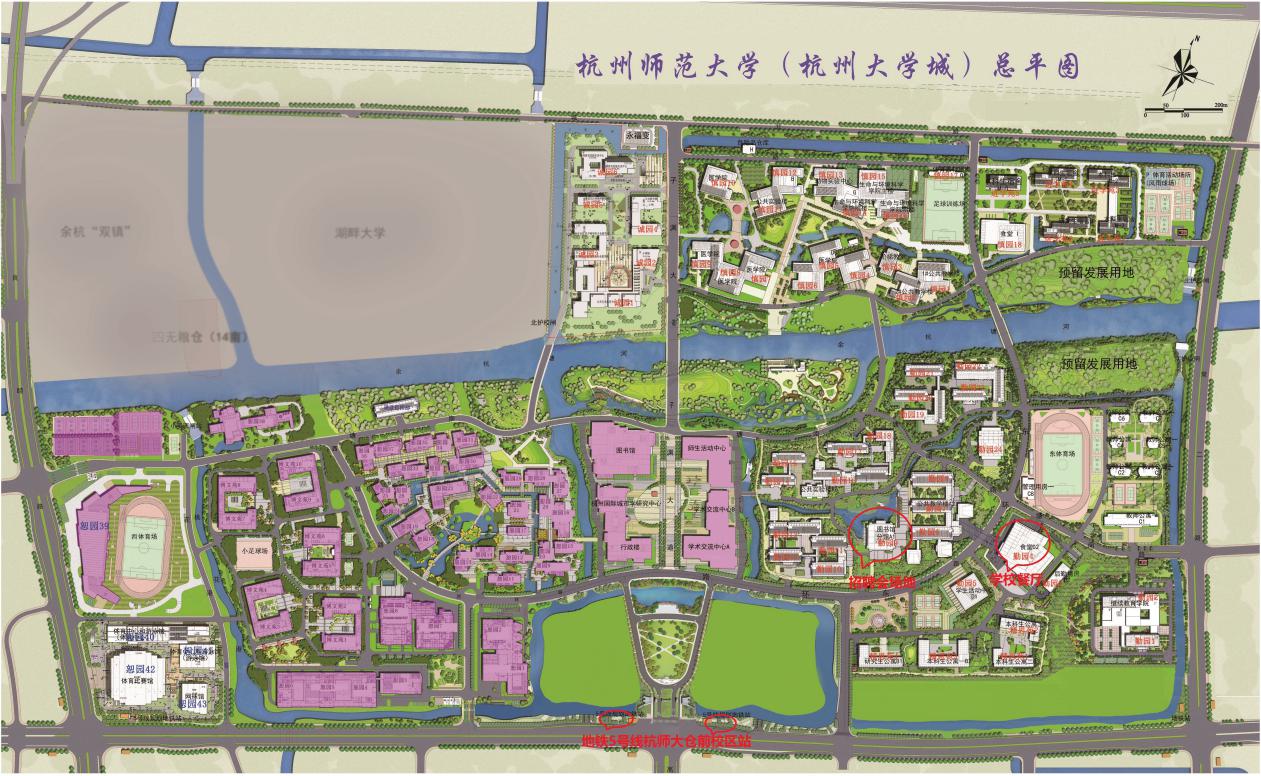 